				Łódź, dnia ……………………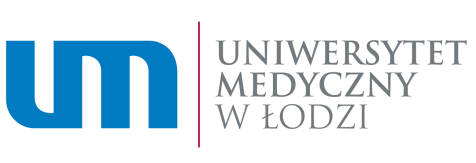 OŚWIADCZENIEJa,  …………………… legitymujący się dow. Osobistym ……………… PESEL ………………………., oświadczam, że nie posiadam wymaganych szczepień WZW typu B, które uzupełnię w ciągu pierwszego roku studiów.………..……………………………………….................(czytelny podpis i data)		